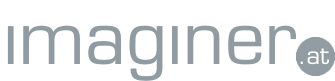 Street & Style Kalender wurde präsentiertCharity-Kalender rund um Autos und schöne MenschenWien, 9.11.2012In einer rauschenden Party wurde der druckfrische Charity-Kalender von „imaginer“ Roland M. Kreutzer in der Baku Lounge in Wien präsentiert. Bei Musik von DJ Silver und mit Promi-Unterstützung der anwesenden Fußballstars und –legionäre wurde mit den Modellen aus dem Kalender ein würdiger Start für den umfangreichen Fotokalender 2013 gemacht. Der Kalender zeichnet auf 14 Seiten verschiedenste Geschichten nach, die die Straße als roten Faden und verbindendes Element haben. Klischees und sexy Einblicke bleiben da nicht aus. So dürfen die Modelle in einer Startszene a la „Fast and Furious“ Tuning-Boliden anfeuern, in der Werkstatt ölverschmiert unter der Hebebühne arbeiten, als Pin-Up das PS-Monster begutachten oder auch als Autostopper aktiv werden um dann die Rückbank für intimere Momente zu nutzen. Kein Thema, das Modell Jenna-Jasmina mit dem Fotografen skizziert hat, bleibt unberührt.Unberührt bleiben sollten auch die Käufer nicht – auch abseits der Kunstwerke in jedem Kalenderblatt, denn eine Spende geht pro verkauftem Kalender via Aktion Kleiner Bär an Behinderte. Vorwiegend spastische und mehrfachbehinderte Kinder aus Wien werden in diesem Jahr bedacht. Und so wird so mancher Kalender nicht nur als Geschenk unter dem Weihnachtsbaum landen, sondern auch noch über den Erlös eine gute Tat vollbringen.Der Street & Style Kalender 2013 ist ab sofort auf www.street.style.at erhältlich und kostet 19 Euro zuzüglich Porto. Er ist streng limitiert auf maximal 1000 Exemplare. Einzelne Kalenderblätter sind ebenfalls limitiert und signiert als Kunstdruck auf Leinwand verfügbar – auch hier geht ein Betrag an die Charity-Aktion. Fotos von der Präsentation unter www.street.style.at („Presse“). Bitte beachten Sie die angegebenen Credits.Presse-Kontakt:Roland M. Kreutzerkreutzer@tripple.at | +43 (1) 406 59 27 44A-1080 Wien, Florianigasse 54/2-5